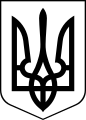 ЧОРТКІВСЬКА    МІСЬКА    РАДА _____________________ ВОСЬМОГО СКЛИКАННЯРІШЕННЯ (ПРОЕКТ)____ грудня  2023 року                                                                                   №_____м. ЧортківПро затвердження  Програми розвитку культури  Чортківської міської територіальної громадина 2024-2026 роки      З метою належного задоволення культурних та духовних потреб мешканців Чортківської міської територіальної громади, враховуючи рішення виконавчого комітету міської ради від _____________ № _____ «Про схвалення проекту Програми розвитку культури Чортківської міської територіальної громади на 2024-2026 роки», керуючись пунктом 22 частиною 1 статті 26 Закону України «Про місцеве самоврядування в Україні», міська радаВИРІШИЛА:Затвердити Програму розвитку культури Чортківської міської територіальної громади на 2024-2026 роки згідно з додатком.Визнати  таким, що втратило чинність рішення міської ради від 24 грудня 2020 року № 103 «Про затвердження Програми розвитку культури Чортківської міської територіальної програми на 2021-2023 роки».Фінансовому управлінню міської ради забезпечити фінансування Програми в межах коштів передбачених бюджетом.Копію рішення направити  в фінансове управління та управління культури та мистецтв міської ради.Контроль за виконанням даного рішення покласти на заступника міського голови з питань діяльності виконавчих органів міської ради Віктора Гурина та постійну комісію з питань розвитку освіти, культури, охорони здоров’я та соціальних питань.Міський голова                                                                 Володимир ШМАТЬКООксана Ругало				Ярослав ДзиндраВіктор ГуринМар’яна ФаріонОлеся Нісевич